THE TRAIL OF TEARSThe Indian-removal process continued. In 1836, the federal government drove the Creeks from their land for the last time: 3,500 of the 15,000 Creeks who set out for Oklahoma did not survive the trip.The Cherokee people were divided: What was the best way to handle the government’s determination to get its hands on their territory? Some wanted to stay and fight. Others thought it was more pragmatic to agree to leave in exchange for money and other concessions. In 1835, a few self-appointed representatives of the Cherokee nation negotiated the Treaty of New Echota, which traded all Cherokee land east of the Mississippi for $5 million, relocation assistance and compensation for lost property. To the federal government, the treaty was a done deal, but many of the Cherokee felt betrayed: After all, the negotiators did not represent the tribal government or anyone else. “The instrument in question is not the act of our nation,” wrote the nation’s principal chief, John Ross, in a letter to the U.S. Senate protesting the treaty. “We are not parties to its covenants; it has not received the sanction of our people.” Nearly 16,000 Cherokees signed Ross’s petition, but Congress approved the treaty anyway.By 1838, only about 2,000 Cherokees had left their Georgia homeland for Indian Territory. President Martin Van Buren sent General Winfield Scott and 7,000 soldiers to expedite the removal process. Scott and his troops forced the Cherokee into stockades at bayonet point while whites looted their homes and belongings. Then, they marched the Indians more than 1,200 miles to Indian Territory. Whooping cough, typhus, dysentery, cholera and starvation were epidemic along the way, and historians estimate that more than 5,000 Cherokee died as a result of the journey.By 1840, tens of thousands of Native Americans had been driven off of their land in the southeastern states and forced to move across the Mississippi to Indian Territory. The federal government promised that their new land would remain unmolested forever, but as the line of white settlement pushed westward, “Indian country” shrank and shrank. In 1907, Oklahoma became a state and Indian Territory was gone for good.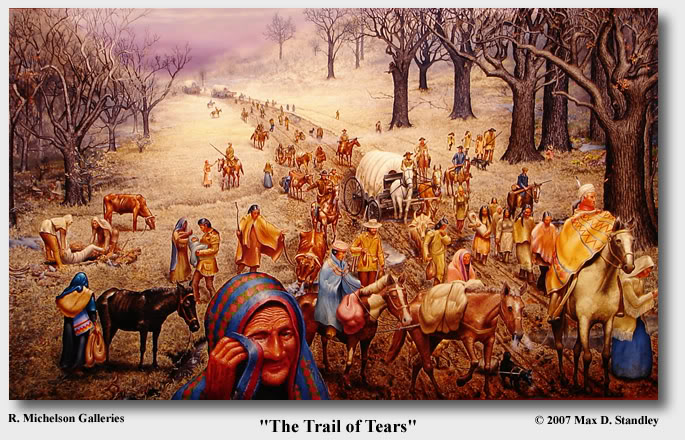 